РОДИТЕЛИ, ПОМНИТЕ: ОПАСНО!- оставлять маленьких детей дома без присмотра;- оставлять в доступных для детей местах спички, зажигалки и другие пожароопасные предметы;- разрешать маленьким детям самостоятельно включать и выключать электрические приборы и газ;- доверять детям присмотр за приготовлением пищи;- хранить дома емкости с легковоспламеняющимися жидкостями;- оставлять детей одних «под присмотром» включенного телевизора.РОДИТЕЛИ, ЗНАЙТЕ: НУЖНО!- самим ежедневно выполнять правила пожарной безопасности;- выключать электрические и газовые приборы, уходя и из дома, приготовившись ко сну;- следить за топящейся печью;- не курить в помещении И ПРИ ДЕТЯХ, Вы – пример для подражания;- запретить детям игры со спичками, пиротехникой, объяснить детям опасность игр с огнем;- знать «любимые» места игр детей, проверять их.Правила пожарной безопасности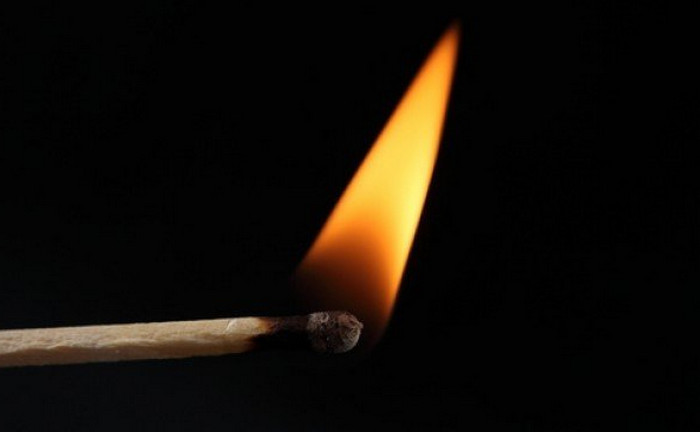       МУ «КЦСОН Красноперекопского района г. Ярославля»  2019ЕСЛИ СЛУЧИЛСЯ ПОЖАР:- почувствовав в квартире запах дыма, как можно быстрее найдите источник. Проверьте всю квартиру, включая балкон. Посмотрите, нет ли дыма на лестничной площадке- плотно закройте все двери, окна и форточки- попытайтесь самостоятельно потушить очаг пожара- если вы не можете самостоятельно справиться с огнем, покиньте квартиру и вызовите пожарных по телефону «01»!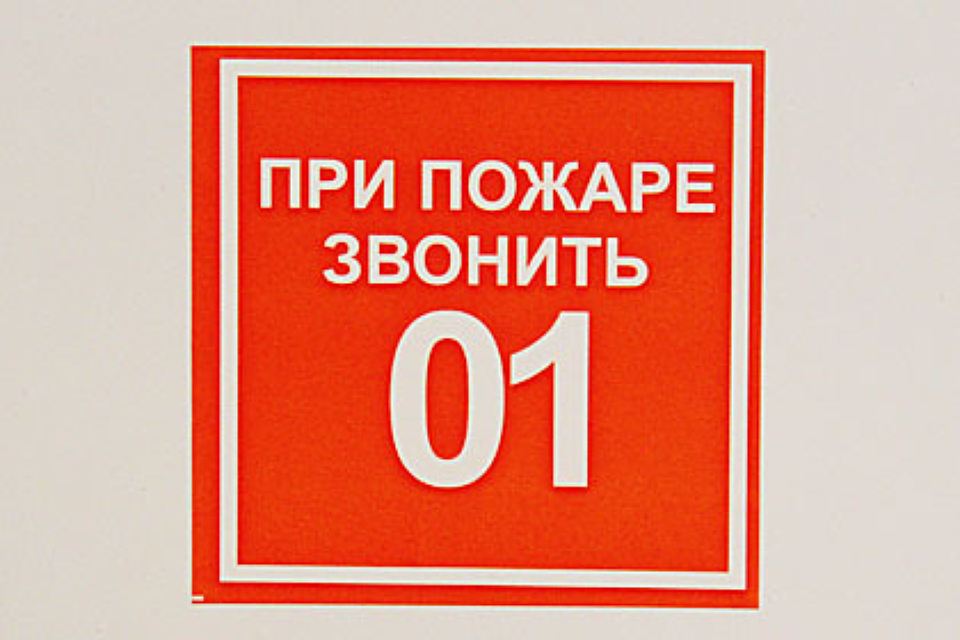 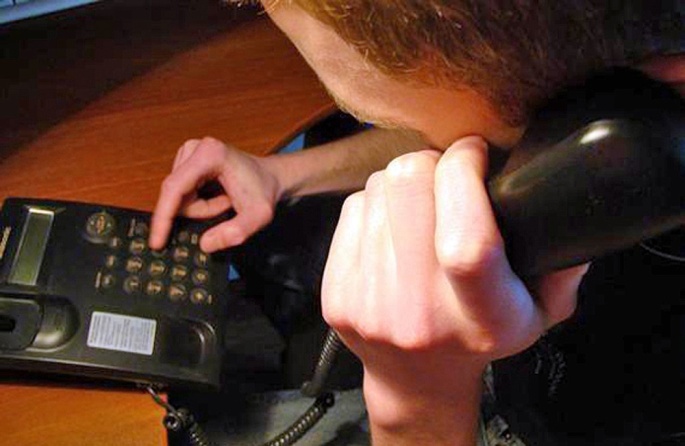 СООБЩИТЕ ДЕЖУРНОМУ ДИСПЕТЧЕРУ- свой точный адрес;- где происходит пожар (квартира, двор, гараж, балкон);- что горит (мебель, электроприбор и т.д.);- как можно точнее ответьте на все вопросы диспетчера (на каком этаже вы живете. запирается ли дверь в подъезде на кодовый замок, сколько всего этажей в доме, как быстрее всего к нему подъехать и т.д.) Когда приедут пожарные, сообщите им о соседях, которые могут оставаться в других квартирах!НЕБОЛЬШОЙ ОЧАГ ПОЖАРА, МОЖНО ПОТУШИТЬ САМОСТОЯТЕЛЬНО:- горящий мусор в мусорном ведре можно залить водой;- не заливайте горящее масло водой, потому что масляные брызги полетят во все стороны и обожгут вас. Просто быстро закройте сковородку крышкой.- горящие электрические приборы заливать водой тоже нельзя. Отключите их от сети  и перекройте доступ воздуху (песком, стиральным порошком, землей из горшков с цветами или плотной тканью).- если вы заметили пожар на балконе, нужно обязательно попытаться потушить огонь водой или любыми другими подручными средствами, поскольку пламя в таких случаях быстро перекидывается на квартиры верхних этажей дома.